Классный  час  для учащихся 1-4  классана тему: « Моя Родина – Россия»Цели: развивать познавательный интерес к своей Родине; дать основные понятия о символах государства, о происхождении и истории российского герба и флага, об их функциональном предназначении, о символическом значении цветов и образов; воспитывать у учащихся уважительное отношение к символам своего государства, патриотические чувства, формировать чувство гордости за свою Родину.Оборудование: изображения флага и герба России (если есть возможность - раздать каждому ученику), шаблоны флага для раскрашивания, монета с изображением герба, текст и музыка гимна, пословицы о Родине, карта России, ребус, ветка березы.Ход мероприятияВступительное слово учителяРазгадывание ребуса: Р1А (Р - ОДИН - А).Учитель. Сегодня мы будем говорить о нашей Родине. Послушаем стихотворение 3. Александровой. (Читает подготовленный ученик.)Если скажут слово - Родина,Сразу в памяти встаетСтарый дом, в саду смородина,Толстый тополь у ворот.У реки березка-скромницаИ ромашковый бугор...А другим, наверно, вспомнитсяСвой родной московский двор.В лужах первые кораблики,Над скакалкой топот ног,И большой соседней фабрикиГромкий радостный гудок.Или степь от маков красная.Золотая целина...Родина бывает разная,Но у всех она одна!БеседаУчитель. А вы, ребята, как понимаете слово Родина? Что Родина для каждого из вас?(С этими словами учитель передает веточку березы детям, и они, передавая эту ветку, произносят одно слово, которое олицетворяет для них Родину: это леса, поля, луга, деревья, небо, облако, мой дом, мой двор, мои родители, мои друзья и т. д.)Что мы Родиной зовем?Дом, где мы с тобой растем,И березки у дороги,По которой мы идем.Что мы Родиной зовем?Солнце в небе голубомИ душистый, золотистый хлебЗа праздничным столом.Что мы Родиной зовем?Край, где мы с тобой живем,И рубиновые звезды –Звезды мира над Кремлем.Учитель. Как называется наша Родина?Ученики. Россия или Российская Федерация.Учитель. Россия - самая большая страна на свете. Посмотрите на карту. (Учитель по карте показывает Россию.) Ни одно государство не имеет такой большой территории и такой длинной границы. Границы России проходят и по суше, и по воде.На свете много разных стран,Но есть одна страна:От белых льдов до теплых рекРаскинулась она.Посмотрите, на карте России много голубого цвета. Это реки, моря и озера. Очень красива и богата наша страна.А какие прекрасные города есть в нашей России. Я предлагаю вам разгадать ребусы, в которых зашифрованы названия городов.Ребусы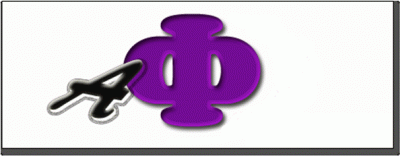 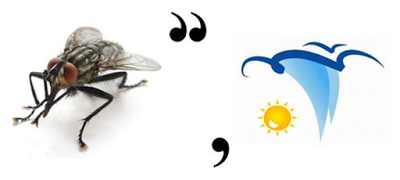 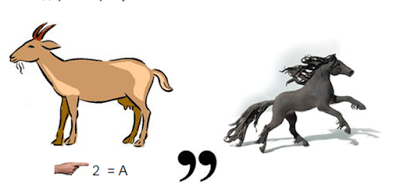 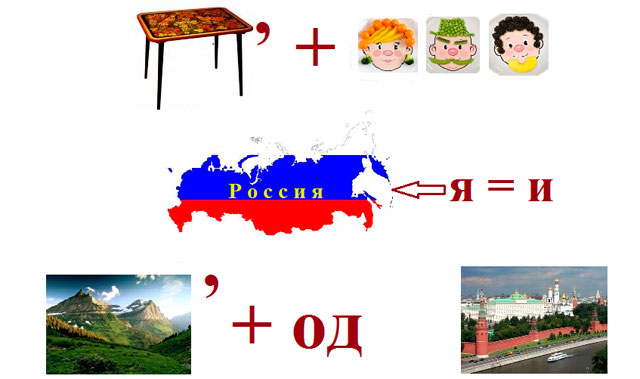 (Ответы: Уфа, Муром , Казань, столица России - Москва)Физкультминутка « Я, ты, он, она – вместе целая страна»https://www.youtube.com/watch?v=LUn6yftxmJE Знакомство с государственными символамиУчитель. Каждая страна имеет свой герб, флаг и гимн. Они являются государственными символами. Слово «символ» в переводе означает знак, пароль, сигнал.Имеет флаг, и гимн, и гербРоссийская держава.И, как и все символы, ониЖизнь нашу отражают.Давайте рассмотрим герб нашей страны.Герб - это отличительный знак государства, города, рода, изображаемый на флагах, монетах, печатях и других официальных документах. (Показываеат монету.) Слово «герб» в переводе означает «наследство». В нем отражена история. Давайте рассмотрим наш герб. Что на нем изображено?На герб посмотрим: здесь орел,Да не простой - двуглавый,Символизирует страну –Могучий, величавый.В Европе с Азией странаРаскинулась широко –Меж океанов и морей,От запада к востоку.Вот и взирает птица-царьВ две стороны внимательно:В порядке ль все, не шел чтоб враг.Следит он обязательно.В руках держава, скипетр есть.Над главами - короны.И всадник на коне верхом,И змей, копьем сраженный.(Высказывания детей. Затем учитель обобщает их ответы.)Учитель. Золотой двуглавый орел изображен на фоне щита красного цвета. Правой лапой орел сжимает скипетр. В его левой лапе - держава. Над головами орла мы видим короны. Скипетр - это жезл, украшенный затейливой резьбой, золотом и драгоценными камнями. Держава представляет собой золотой шар с крестом наверху. В давние времена короны, скипетр и держава служили знаками царской власти. Сегодня они напоминают нам об историческом прошлом нашей Родины и символизируют единство Российской Федерации и независимость ее от других государств. Крылья орла похожи на солнечные лучи, а сама золотая птица - на солнце.На груди орла помещен красный щит с изображением всадника. Это - святой Георгий Победоносец. Он на белом коне, за его плечами развевается синий плащ, в правой руке у него серебряное копье, которое помогло ему победить дракона. Ужасный, черный змей - это символ зла. Он повержен героем. Верный конь воина топчет дракона копытами.Герб России символизирует красоту и справедливость, победу добра над злом.Георгий Победоносец почитался как герой и как святой покровитель воинов, защитников Отечества. Образ его часто изображали на иконах. В давние времена дедушки и бабушки рассказывали своим внукам историю о Егории, царевне и змее, очень похожую на сказку. В некотором царстве-государстве случилось великое несчастье, напал на него лютый змей-дракон. Поселился он в темной пещере на берегу моря. Огнем жег он землю, разрушал дома. Взмолились жители того царства-государства. Змей же потребовал, чтобы каждый день кормили его досыта свежим мясом. Но чудовище было прожорливым и вскоре не осталось ни у кого ни овец, ни коров, ни коз - все съел змей. Тогда велел змей приводить к нему каждый день человека насъедение. Бросили жребий, и выпало идти царской дочери. Привели ее на берег морской и оставили там. В это время проезжал Егорий Храбрый на добром коне. Не мог он оставить царевну в беде, сразился со змеем и победил его.Наш гербРазличным образом державыСвои украсили гербы.Вот леопард, орел двуглавый,И лев, встающий на дыбы.Таков обычай был старинный –Чтоб с государственных гербовГрозил соседям лик звериныйОскалом всех своих зубов.То хищный зверь, то птица злая,Подобье потеряв свое,Сжимает в лапах, угрожая,Разящий меч или копье.С. Маршак(Можно предложить вниманию детей гербы других государств.)Учитель. Еще один важный символ нашего государства - флаг.А флаг России - триколор,Полотнище в три цвета.В нем яркой красной полосойСтрана наша воспета.В России так заведено,Что любят красный цвет давно.Не зря ведь названы у насИ площадь Красной, и изба,А также девица красна,Ведь красный - это красота.И цвет крови, и цвет жизни,И цвет верности Отчизне.Продолжим экскурс в старину,Тогда узнаем, почемуУ флага есть еще цвета,Что значат еще цвета два.Синий - Украины цвет,Белый - Белоруссии.Народы их объединились,Чтобы жить в согласии.День рожденья есть у флагаВ середине августа.Символы страны роднойПомните, пожалуйста!Флаг нашей страны имеет свою историю. Много веков тому назад вместо флага люди использовали шест, привязывая к его верхушке пучки травы, веток или конский хвост. Назывался он стягом. Главным назначением стяга было собрать, «стянуть к себе» воинов для защиты своей земли. Государственный флаг означает единство страны.Потом стяги стали делать из ткани. Косой клин ярко-красного или темно-красного цвета прикрепляли к древку. Стяг взметался ветром, придавая уверенность и мужество ратникам.Затем на полотнищах стали изображать святых - «знамения». Так появилось слово «знамя». Знамена тогда имели различные цвета - зеленый, желтый, белый, красный. Их украшали богатые узоры.Наш российский флаг - трехцветный. Цвету придается особый смысл. Белый означает мир и чистоту совести, синий - небо, верность и правду, красный - огонь и отвагу.Флаг состоит из следующих частей: древко, полотнище, навершие, ленты, тесьма, шнуры с кистями. День 22 августа отмечается в нашей стране, как день Государственного флага Российской Федерации.Учитель. На каких зданиях нашего города можно увидеть герб и флаг?(Можно это задание дать учащимся предварительно.)Практическая работа учащихся(Приготовить шаблоны флага. Дети, раскрашивая, повторяют значения цветов флага.)Учитель. Часто на праздниках, военных парадах мы слышим торжественную песню, называемую гимном. Гимн - это торжественная песня, исполняемая в особых, наиболее важных случаях.Что такое гимн вообще?Песня главная в стране!В гимне российском есть такие слова:«Россия - любимая наша страна».Россией гордимся, России верны,И нету на свете лучше страны.Слова написал те Сергей Михалков,Понятен и близок нам смысл этих слов.А Александров ноты сложил,Работу над гимном так завершил.Гимн слушаем стоя и молча всегда:Его нам включают в момент торжества!Гимн слушают стоя. Давайте и мы послушаем один куплет этой торжественной песни. Музыку для гимна написал Александр Васильевич Александров. Слова написал Сергей Владимирович Михалков.(Звучит гимн.)Игра  «Собери пословицу»Учитель. Наш народ очень любит Родину. О Родине есть много пословиц и поговорок. Давайте вспомним некоторые из них. Попробуйте соединить части пословиц. (Работают по группам.)Родина краше солнца,     дороже золота.Родина - мать,       умей за нее постоять.Нет в мире краше    Родины нашей.Для Родины своей    ни сил, ни жизни не жалей.Подведение итогов- Что нового узнали? О чем расскажете дома?